Home Learning Experiences – Tuesday 5th May Life Skills  Finish a piece of work/job which you haven’t already completed Help a sibling with their home learning, or help a parent with a job around the houseEat lunch outside and count how many birds, insects and animals you seeSpend time researching some POSITIVE stories about people helping with the corona virus. 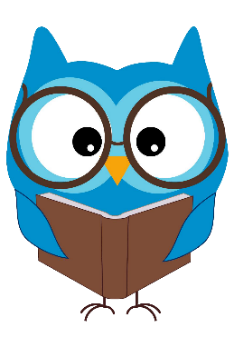 Mark something off you Happiness Bingo or the May Calendar.  Literacy Reading Thanks for your visualisations yesterday, I loved seeing pictures of these! Please spend some time today to catch up with your reading today if you haven’t done so already. When you are finished, can you please write a summary of what you have read so far? Remember, you can use Somebody Wanted But So Then if you feel that this approach works. Please complete this in your jotter  Rowlings – page 76 please Walliams and Dahls – page 77 please Robins – end of the book pleaseMorpurgos – end of the book please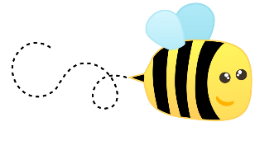 Spelling Practise your chosen spelling words using an active strategy of your choice! Can it be one that you do outside?Numeracy and Maths Please check your google classroom for today’s Maths Home Learning.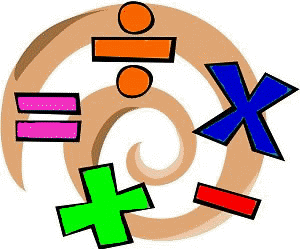 Health and Wellbeing How was P.E. yesterday with Joe’s wife? Let me know and report progress with Mr Gordon  https://www.youtube.com/watch?v=coC0eUSm-pcAlternatively, try any of these workouts… https://www.youtube.com/watch?v=4ZpkRAcgws4https://www.youtube.com/watch?v=7OyVX9Rs1yUOther Curricular Areas IDL Please continue with yesterday’s IDL task. It was almost a three part activity (Research, note-taking and talking and listening skills) so please take until Wednesday to get this finished. ArtCan you find 5 objects around the house and draw around these? These examples are in black and white but feel free to add any colour that you wish! 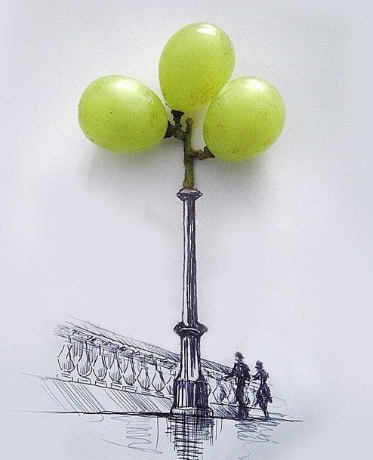 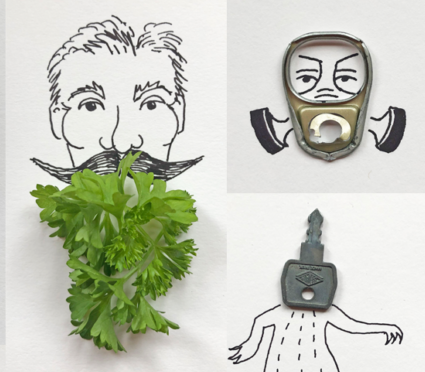 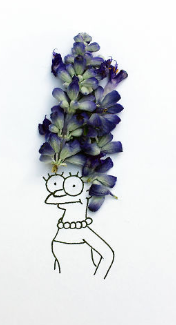 